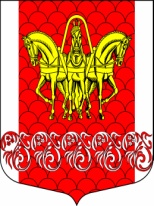  
Совет депутатов муниципального образования
«Кисельнинское сельское поселение»
Волховского муниципального района 
Ленинградской области
четвертого созываРЕШЕНИЕ    
от  22 июня 2022 года  №  20 О внесении изменений в решение от 05.12.2018 года № 32 «Об определении средств массовой информации для официального опубликования (обнародования) муниципальных правовых актов муниципального образования «Кисельнинское сельское поселение» Волховского муниципального района Ленинградской области»
  В соответствии со статьей 47 Федерального закона Российской Федерации от 06.10.2003 года № 131-ФЗ «Об общих принципах организации местного самоуправления в Российской Федерации»,  Устава  муниципального образования «Кисельнинское сельское поселение» Волховского муниципального района Ленинградской области, Совет депутатов  муниципального образования «Кисельнинское сельское поселение»  решил:          1.Внести в решение от 05.12.2018 года № 32 «Об определении средств массовой информации для официального опубликования (обнародования) муниципальных  правовых актов муниципального образования «Кисельнинское сельское поселение»  следующие изменения:          1.1 Пункт 1 изложить в следующей редакции: 	«Определить, что официальное опубликование (обнародование) муниципальных нормативных правовых актов муниципального образования «Кисельнинское сельское поселение» Волховского муниципального района Ленинградской области осуществляется путём их размещения в следующих средствах массовой информации:- периодическом печатном издании   газете «Волховские огни»;- сетевом издании  «Волховские огни» (http://volhovogni.ru/).1.2 Пункт 2 изложить в следующей редакции:«Датой официального опубликования муниципального нормативного правового акта муниципального образования «Кисельнинское сельское поселение» считать дату выхода очередного номера выпуска газеты «Волховские огни», в котором этот муниципальный нормативный правовой акт муниципального образования «Кисельнинское сельское поселение»  был впервые опубликован в полном объеме, либо дату первого размещения (опубликования) муниципального нормативного правового акта муниципального образования «Кисельнинское сельское поселение» Волховского муниципального района в полном объеме в сетевом издании «Волховские огни» (http://volhovogni.ru/). 	2. Настоящее решение подлежит официальному опубликованию в газете «Волховские огни»,   размещению на официальном сайте www.кисельня.рф и вступает в силу на следующий день после официального опубликования. Глава муниципального образования«Кисельнинское сельское поселение»                                                             В.В.Киселев